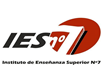 INSTITUTO DE EDUCACIÓN SUPERIOR Nº 7PROFESORADO DE EDUCACIÓN INICIALPLAN APROBADO POR RESOLUCIÓN Nº  528/09ESPACIOS CURRICULARES: TRAYECTO DE  PRÁCTICA IVATENEOS: MATEMÁTICA, AMBIENTE Y SOCIEDAD, LENGUA Y LITERATURA, FORMACIÓN ÉTICA Y CIUDADANA, Ciencias SocialesCURSO: Cuarto Año - AnualFORMATO CURRICULAR: Taller de Práctica y AteneosDOCENTES TALLER DE PRÁCTICA IV:Silvana Delgado (Gen); Silvana Freyre (Esp); Martín Bonfanti (Gen), Carina Guadagnini (Esp)DOCENTES DE ATENEOS: Carlos Gelvez, María Laura Medei, María Nieves Maggioni,  Claudia Menna (reemp. Carolina Cuzmicich), Sandra Vila (reemplazante)PROGRAMA DE EXAMEN CICLO LECTIVO 2017TRAYECTO DE  PRÁCTICA IVATENEO: MATEMÁTICA, AMBIENTE Y SOCIEDAD, LENGUA Y LITERATURA, FORMACIÓN ÉTICA Y CIUDADANACONTENIDOS:Eje de trabajo:Repensar la escuela, reflexionar las prácticas, construir propuestas.La institución Escolar. Las instituciones educativas algunos interrogantes. El Jardín de Infantes.La educación inicial en el marco de la Ley Nacional de Educación N° 26206.La clase Escolar. Grupos.Análisis de realidad educativa concreta.La investigación-acción. Herramientas de relevamiento, análisis e interpretación de información. La etnografía. La observación. Registro, técnicas de procesamiento, constatación de datos y diferentes tipos de informes.El diagnóstico en educación. Tipos; diagnóstico de la Comunidad, diagnóstico Institucional, diagnóstico de grupo, diagnóstico individual.Concepción  de  práctica  docente:  paradigmas.  Representaciones  e  imágenes  en  la docencia.La relación teoría práctica: una perspectiva dialéctica.Diseño  y  desarrollo  de  propuestas  intensivas  de  intervención.  La  planificación educativa. Paradigmas. Elementos. El proyecto Educativo.Aspectos reglamentarios del trabajo docente.El  análisis  de  las  Prácticas.  La  reflexión  y  la  meta cognición  como  dispositivo  de comprensión, análisis de las prácticas. La complejidad de la práctica.La re- construcción narrativa de la práctica.El  rol  del  texto  y  el  contexto  social  de  la  enseñanza:  reflexión  sobre  las representaciones más comunesFormación docente: biografías escolares, formación inicial y socialización.La  lectura  y  escritura  académica  acerca  de  las  prácticas  docentes.  La  elaboración  de narrativas y de proyectos de investigación. La narrativa: dispositivo de comprensión y modificación de las prácticas.Perfil profesional de la futura docente del IES N° 7.Didáctica específica de cada área: reflexión crítica sobre las planificaciones elaboradas: selección de contenidos, propuesta de actividades, de recursos didácticos y evaluación.Bibliografía Específica del Taller de Práctica Anijovich, R (2009). “Transitar la Formación Pedagógica. Dispositivos y Estrategias”. Editorial: Paidos, Buenos Aires.Antelo,  E  (2010).  “Lo  que  queda  de  la  infancia.  Recuerdos  del  Jardín”.  Editorial: Homo Sapiens. Rosario.Araujo,  S  (2000)  “Didáctica”.  Editorial:  Universidad  Nacional  de  Quilmes,  Buenos  Aires.Barroso, E. Barischetti, M. Martins de Abreu, G (2003) “Aprendiendo a reflexionar sobre la práctica docente”. En: los aprendizajes de la práctica”. Primeras jornadas cuyanas de Didáctica, práctica y residencias en la formación de Docentes.  Facultad de Filosofía y Letras. U. N.CuyoBRAILOVSKY, D (2016): Didáctica del Nivel Inicial en clave pedagógica, Novedades Educativas, Buenos Aires. Brandi, S. Filippa, E. Benítez, B. Martín, M (1999) “Práctica Docente e Investigación Educativa”. Ed.: Universidad Nacional de Cuyo, Mendoza.Litwin,  E.  (2000).  Las  Prácticas  de  la  enseñanza  en  la  agenda  de  la  Didáctica.  En: “Las  Configuraciones  Didácticas.  Una  agenda  para  la  enseñanza  superior.  Bs.As. Paidos.Pérez  Gómez,  A  (2000)  “La  Interacción  Teoría  Práctica  En  la  Formación Docente” En:  Las  Didácticas  Específicas  en  la  Formación  del  Profesorado.  Universidad  de Santiago de CompostelaRottemberg, R. Anijovich, R (2000) “Estrategias de Enseñanza y Diseño de Unidades de Aprendizaje”. Ed. Universidad Nacional de Quilmes, Buenos Aires.Sverdlick, I. (2012)“¿Qué hay de nuevo en evaluación?. Ed. Noveduc, Buenos Aires.Peaget, Jean  (1986) “Seis estudios de psicología” Ed. Ariel. Novena reimpresión de Editorial Planeta (argentina) 1992Spakowsky, Elisa ((2011) “Prácticas pedagógicas de evaluación en el Nivel Inicial.” Editorial HomoSapiens Anijovich, Rebeca (2010) “Estrategias de enseñanza” Otra mirada al quehacer en el aula. Editorial Aique. Legislación vigente.Bibliografía específica Ateneo Ciencias Naturales (durante el 2º cuatrimestre la profesora a cargo licenció sus horas  y aún al día del cierre del segundo cuatrimestre no hay reemplazante en el mismo) Sociedad Argentina de Pediatría. UNICEF Argentina. Guías de Salud. El niño de 2 a 5 años. Medio ambiente y Salud. Medio ambiente y salud.Galperin, Insaurralde, Kauderer, Luppi, Petrucci, Socolovsky , Ure. Ciencias Naturales Líneas de acción didáctica y perspectivas epistemológicas. Editorial Noveduc 2014.Mancuso, Otero, Rodriguez, Vespoli. Ciencias Naturales en el Nivel Inicial y Primer Ciclo. Volumen 1 y 2 Editorial Lugar (2008)Bibliografía específica Ateneo MatemáticaAUTORES VARIOS. (1998): Educación matemática. Los nuevos aportes didácticos para planificar y analizar actividades en el Nivel Inicial, Colección 0 a 5 La educación en los Primeros Años de Ediciones Novedades Educativas, Santa Fe.CABRERA, G., SOSA, A. (2008): Matemática con sentido. Una propuesta que replantea el modo de enseñar la matemática desde edades tempranas, Editorial Comunicarte, CórdobaCASTRO, A. Y PENAS, F. (2008): Matemática para los más chicos. Discusiones y proyectos para la enseñanza del Espacio, la Geometría y el Número, Ediciones Novedades educativas, Buenos AiresGIARRIZZO, A (2017): Relaciones espaciales y cuerpos geométricos: Resolución de problemas matemáticos en el nivel inicial, Ediciones Novedades Educativas, Buenos Aires.GONZALEZ, A., WEINSTEIN, E. (2008): La enseñanza de la Matemática en el Jardín de Infantes: a través de Secuencias Didácticas, 1ª ed. 2ª reimpresión, Homo Sapiens Ediciones, Rosario.GONZALEZ,A. y WEINSTEIN. E. (2015): ¿Cómo enseñar en el jardín? Número-Medida-Espacio, Ediciones Colihue, CABAMECyT Cuadernos para el aula (2007): Nivel Inicial: Volumen 2, 1ra Edición, Buenos Aires. Disponible en http://www.me.gov.ar/curriform/nap/inicial_v2.pdf (Fecha de consulta: abril de 2016)QUARANTA, MARÍA EMILIA Y RESSIA DE MORENO, BEATRIZ (2009): La enseñanza de la Geometría en el jardín de infantes. Disponible en http://servicios.abc.gov.ar/lainstitucion/sistemaeducativo/educacioninicial/capacitacion/documentoscirculares/2009/geometria%20inicial.pdf (recuperado el 9 de marzo de 2017) PANIZZA, M. (comps.). Enseñar matemática en el Nivel Inicial y el primer ciclo de la E.G.B.: Análisis y propuestas, Buenos Aires, Paidós.SAIZ, I. y otros. (2007): Enseñar matemática. Números, formas, cantidades y juegos, Ediciones Novedades Educativas, Buenos Aires.Bibliografía específica Ateneo de Lengua y LiteraturaORTIZ B, LILLO M.Hablar, leer y escribir en el Jardín de Infantes.  Homo sapiens.( 2013) Argentina.http://leerparahablar.cl/httpleerparahablar-cllos-videoswpcf7-f186-p185-o1/MONTES G. El corral de la infancia. PDF:https://documentslide.com/documents/el-corral-de-la-infancia-gmontespdf.htmlSILVEYRA. C. Literatura para no lectores. La literatura y el nivel inicial. (2002) Homo Sapiens.RONNER M. Cara y cruz de la literatura. PDF:http://www.biblioteca.org.ar/libros/2RONNER.PDFALVARADO M., BOMBINI G, CORTÉS M, GASPAR M, OTAÑI,M. Entre líneas. teorías y enfoques en la enseñanza de la escritura, la gramática y la literatura. (2001)  Bs. As. Flacso/manantial. BLANCO, L. Leer con placer en la primera infancia. abrir un libro...abrir el mundo. Novedades educativas.STAPICH, E. Textos, tejidos y tramas en el taller de lectura y escritura. El piolín y los nudos. Novedades educativas.ACTIS, B. Cómo elaborar proyectos institucionales de lectura. Experiencias. Reflexiones. propuestas. (2004) Homo Sapiens.Bibliografía específica Ateneo Formación Ética y CiudadanaPITLUK, Laura:  Las Prácticas actuales en el Nivel Inicial. (2014) Homo Sapiens.ONETTO, Fernando: Con los valores, ¿quién se anima?(2008) BunumBibliografía específica de Ciencias SocialesPerla Calvet, Elvira Garay, Apenas 200 años, tantas ideas como letras tiene el abecedario, Editorial Hola Chicos, Buenos aires, 2012Santos Guerra, Miguel Ángel. La casa de los mil espejos y otros relatos sobre la Educación Inicial, Editorial Homo Sapiens Ediciones, Rosario, 2016Kaufmann Verónica, Serafini Claudia, Serulnicoff. El ambiente social y natural en el Jardín de Infantes, Editorial Hola Chicos, Buenos aires, 2015Origlio Fabrizio. Nuevos proyectos y unidades didácticas, Editorial Hola Chicos, Buenos aires, 2015Garay Elvira, Calvet Perla. Actos patrios, nuevos caminos para pensar, Editorial Hola Chicos, Buenos aires, 2011Goris, Beatris, Historia y actos patrios, propuestas para los más pequeños, Buenos Aires, Editorial Trayectos, 2007Pitluk Laura, Origlio Fabrizio, Talleres para niños, fundamentadas y propuestas, Editorial Hola Chicos, Buenos aires, 2007Goris, Beatriz, Historia para los más chiquitos, Hacia la Independencia, Buenos aires, Ediciones Puerto Creativo, 2013Origlio Fabrizio y autores varios, Proyectos y unidades didácticas, propuestas educativas para niños de 4 y 5 años, Editorial Hola Chicos, Buenos aires, 2005Goris, Beatriz, Historia para los más chiquitos, El 9 de julio de 1816, Buenos aires, Ediciones Puerto Creativo, 2015Brugnoni Silvia, Gaitán susana, Kac Mónica, el abordaje de las Ciencias Sociales puesto en juego, formatos didácticos para el Nivel Inicial, Buenos Aires, Ediciones Novedades Educativas, 2016,